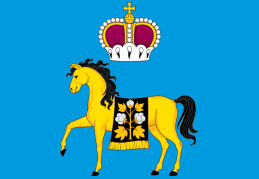 АДМИНИСТРАЦИЯ(исполнительно-распорядительный орган) сельское поселение «Село Ахлебинино»             ПОСТАНОВЛЕНИЕ                                              с. Ахлебинино                                                                           от «15» марта 2021 года                                                                            № 10                                 В соответствии с постановлением Правительства Калужской области от 25.10.2011 N 584 «Об утверждении Положения о порядке осуществления временных ограничений или прекращения движения транспортных средств по автомобильным дорогам регионального или межмуниципального, местного значения Калужской области», приказом министерства дорожного хозяйства Калужской области от 18.01.2021 N 04 «О введении временных ограничений движения транспортных средств по автомобильным дорогам регионального и межмуниципального значения Калужской области в 2021 году»,  в целях обеспечения сохранности автомобильных дорог местного значения в границах населенных пунктов сельского поселения «Село Ахлебинино» в период возникновения неблагоприятных природно-климатических условий администрация сельского поселения «Село Ахлебинино» ПОСТАНОВЛЯЕТ1. Ввести в период:С  22 марта  по 20 апреля 2021 года временные ограничения движения транспортных средств с грузом или без груза, следующих по автомобильным дорогам местного значения в границах населенных пунктов сельского поселения «Село Ахлебинино» (далее - временные ограничения движения в весенний период) с превышением временно установленной допустимой нагрузки на оси; 1.2 С 20 мая  по 31 августа 2021 года временное ограничение движения транспортных средств, осуществляющих перевозки тяжеловесных грузов, на автомобильных дорогах местного значения в границах населенных пунктов сельского поселения «Село Ахлебинино» с асфальтобетонным покрытием при значениях дневной температуры воздуха свыше 32 С по данным Гидрометцентра России.2. Определить перечень автомобильных дорог местного значения сельского поселения «Село Ахлебинино», на которых вводятся временные ограничения движения в весенний период согласно приложения.3. Разместить на официальном сайте администрации МР «Перемышльский район» раздел СП «Село Ахлебинино» информацию о введении временных ограничений движения транспортных средств по автомобильным дорогам местного значения сельского поселения «Село Ахлебинино»4. Настоящее Постановление вступает в силу с момента его официального опубликования в районной газете «Наша жизнь».5. Контроль за исполнением настоящего Постановления возложить на Главу администрации сельского поселения «Село Ахлебинино»                Новикову Веру Александровну.Глава администрациисельского поселения                                                                 В.А. НовиковаПриложение к постановлению администрации сельского поселения «Село Ахлебинино»                                                                                                                                                                                 № 10 от « 15» марта 2021гТаблица 1.                                Перечень автомобильных дорог общего пользования местного значениясельского поселения «Село Ахлебинино»О введении временного ограничения движения    транспортных    средств   поавтомобильным дорогам местного значения в границах населенных пунктов сельского поселения «Село Ахлебинино»   в 2021 годуИдентификационный номерНаименование автодорогиПротяженность (км)Вид покрытияВид покрытияВид покрытияВид покрытияИдентификационный номерНаименование автодорогиПротяженность (км)ЩГАБ123456729 232 ОП МР-001 «Калуга-Тула»-д. Н. Косьмово1,751,7529 232 ОП МР-002д. Н. Косьмово – д. В. Косьмово0,70,729 232 ОП МР-003д.Никольское – д. Пушкино0,80,829 232 ОП МР-004 «Калуга _Тула» - д.Николаевка0,20,229 232 ОП МР-1001Р132 «Калуга – Тула – Михайлов – Рязань» – д. Пушкино1,21,2Таблица 2.                                 Перечень автомобильных дорог общего пользования местного значениянаселенных пунктов входящих в состав сельского поселения      «Село Ахлебинино»Таблица 2.                                 Перечень автомобильных дорог общего пользования местного значениянаселенных пунктов входящих в состав сельского поселения      «Село Ахлебинино»Таблица 2.                                 Перечень автомобильных дорог общего пользования местного значениянаселенных пунктов входящих в состав сельского поселения      «Село Ахлебинино»Таблица 2.                                 Перечень автомобильных дорог общего пользования местного значениянаселенных пунктов входящих в состав сельского поселения      «Село Ахлебинино»Таблица 2.                                 Перечень автомобильных дорог общего пользования местного значениянаселенных пунктов входящих в состав сельского поселения      «Село Ахлебинино»Таблица 2.                                 Перечень автомобильных дорог общего пользования местного значениянаселенных пунктов входящих в состав сельского поселения      «Село Ахлебинино»Таблица 2.                                 Перечень автомобильных дорог общего пользования местного значениянаселенных пунктов входящих в состав сельского поселения      «Село Ахлебинино»Идентификационный номерНаименование автодорогиПротяженность(км)Вид покрытияВид покрытияВид покрытияВид покрытияИдентификационный номерНаименование автодорогиПротяженность(км)ЩГАБ123456729 232 804 ОП МП-001«автодорога по с.Ахлебинино»5,11,13,01,029 232 804 ОП МП-002«автодорога по д.Верхнее Косьмово»1,50,51,029 232 804 ОП МП-003«автодорога по д.Нижнее Косьмово»0,50,20,329 232 804 ОП МП-004«автодорога по с.Никольское»2,61,61,029 232 804 ОП МП-005«автодорога по д.Пушкино»0,60,629 232 804 ОП МП-006«автодорога по д.Средняя Фабрика»0,70,729 232 804 ОП МП-007«автодорога по д.Николаевка»1,00,50,5